     1 Wojskowy Szpital Kliniczny z Polikliniką SPZOZ w Lublinie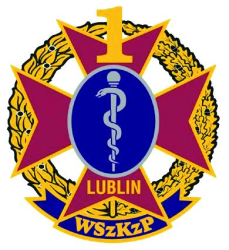                                                 Al. Racławickie 23                                                   20 – 049 Lublin                                     tel. 261 183 200, fax 261 183 980                       
Znak sprawy: DZT/Z/38/2018                                                                               Lublin, dn.12.07.2018r. Wykonawcy ubiegający sięo udzielenie zamówieniaDotyczy: Postępowania w trybie zaproszenia do złożenia oferty cenowej na: dostawę artykułów                                 elektrycznych.INFORMACJA O WYBORZE OFERTYNAJKORZYSTNIEJSZEJKomendant 1 Wojskowego Szpitala Klinicznego z Polikliniką SPZOZ w Lublinie informuje, iż                                w wyniku rozstrzygnięcia postępowania o udzielenie zamówienia o równowartości poniżej 30 000 EURO, na dostawę artykułów elektrycznych wybrano n.w. ofertę: EL-MAX sp. z o.o. sp. k., siedziba Lublin, ul. Fabryczna 2D, 20-301 LublinUzasadnienie wyboru: dokonano wyboru  oferty najkorzystniejszej spośród ofert złożonych, zawierającej najniższą cenę, zgodnie z kryterium oceny: cena – 100%, poprawnej pod względem wymagań Zamawiającego.Dziękujemy za złożenie oferty cenowej.                                                                                                                  KOMENDANT1 WSzKzP SP ZOZ w Lubliniesporz. W.S., tel.261 18 32 93.